ITAMAR DOS SANTOS SILVA, Prefeito do Município de Narandiba, Estado de São Paulo, torna público na forma prevista no artigo 37 da Constituição Federal a abertura de inscrições ao CONCURSO PÚBLICO DE PROVAS E TÍTULOS, para o preenchimento de vagas e cadastro reserva dos cargos abaixo especificadas e as que vagarem dentro do prazo de validade previsto no presente Edital. O Concurso Público será regido pelas instruções especiais constantes do presente Edital, elaborado em conformidade com os ditames da Legislação Federal e Municipal vigente e pertinente.A organização, aplicação e correção do Concurso Público será de responsabilidade da CMM ASSESSORIA E CONSULTORIA EM GESTÃO PÚBLICA LTDA.É de responsabilidade exclusiva de o candidato acompanhar as publicações de todos os atos, editais e comunicados referentes a este Concurso Público divulgado, até sua homologação, no site www.cmmconcursos.com.br e na Prefeitura. A partir da homologação as publicações serão feitas exclusivamente pela Prefeitura em seus órgãos oficiais de publicação, além de afixação em seus átrios.As provas serão aplicadas no município de Narandiba/SP.Nomenclatura / Jornada Semanal / Vagas / Vencimentos / Taxa Inscrição / ExigênciasNÍVEL DE ENSINO FUNDAMENTAL INCOMPLETONÍVEL DE ENSINO FUNDAMENTAL COMPLETOCR* = Cadastro ReservaNÍVEL DE ENSINO MÉDIO COMPLETONÍVEL DE ENSINO SUPERIOR COMPLETOCR* = Cadastro reserva.Os vencimentos iniciais para os cargos de Professor de Educação Básica I e II dar-se-ão de acordo com a formação do respectivo servidor e em conformidade ao que está disposto na tabela abaixo, devendo o ingressante provar por meios de documentos, no ato de sua posse, possuir a referida formação para fazer jus ao respectivo salário.Para os cargos abaixo relacionados não haverá coincidência de horários para a realização das Provas, a saber:Para o 1º Horário os portões serão fechados às 09h00min e mais nenhum candidato poderá adentrar o local das provas. Para o 2º Horário os portões serão fechados às 14h00min e mais nenhum candidato poderá adentrar o local das provas.Ambas as provas terão duração de 03 (três) horas, com permanência minima de 01(uma) hora.As inscrições serão feitas exclusivamente via internet, no site www.cmmconcursos.com.br no período de 30 de dezembro de 2019 até às 23h59min do dia 26 de janeiro de 2020, devendo para tanto o interessado proceder da seguinte forma:Acesse o site www.cmmconcursos.com.br clique no ícone “CLIQUE AQUI” e você será redirecionado para o acesso as inscrições. Agora clique em ÁREA DO CANDIDATO, realize o cadastro e se já cadastrado, somente realizar o login para inscrição. Agora, clique em CONCURSO PÚBLICO PREFEITURA MUNICIPAL DE NARANDIBA 001/2019.Em seguida, selecionar o cargo e clique em INSCRIÇÃO e clique em continuar.Preencha todos os campos corretamente e clique em FINALIZAR INSCRIÇÃO.Na sequência, imprima o Boleto Bancário para pagamento e recolha o valor correspondente em qualquer agência bancária, correspondente bancário autorizado ou lotérica. Não serão aceitos recolhimentos em caixas eletrônicos, postos bancários, transferências e por agendamento.O recolhimento do boleto deverá ser feito até o primeiro dia útil após a data do encerramento das inscrições, entendendo-se como "não úteis", exclusivamente, os feriados nacionais e estaduais e respeitando-se, para tanto, o horário da rede bancária, considerando-se para tal o horário de Brasília, sob pena de a inscrição não ser processada e recebida.As pessoas portadoras de deficiência deverão encaminhar via sedex, o respectivo LAUDO MÉDICO, constando o CID, bem como o pedido de condição especial para a prova, caso necessite, até o último dia de inscrição, para CMM ASSESSORIA E CONSULTORIA EM GESTÃO PÚBLICA LTDA., situada na Avenida Boa Vista, nº 145 – 1º Andar, Jardim Santa Maria, CEP 19400-000, Presidente Venceslau/SP.A CMM ASSESSORIA E CONSULTORIA EM GESTÃO PÚBLICA LTDA. não se responsabiliza por erros de dados no preenchimento de ficha de inscrição, sendo a mesma de inteira e total responsabilidade do candidato. Antes de efetuar o recolhimento da taxa de inscrição, o candidato deverá certificar-se de que preenche todos os requisitos exigidos para a participação no Concurso Público, pois, a taxa, uma vez paga, só será restituída em caso de revogação ou cancelamento do certame.O candidato poderá se inscrever em apenas um cargo por horário de prova. Caso efetue inscrição em mais de um cargo, prevalecerá a inscrição mais recente; não havendo em hipótese alguma a devolução da taxa de inscrição.A inscrição paga por meio de cheque somente será considerada após a respectiva compensação.No valor da inscrição já está inclusa a despesa bancária.Após a homologação das inscrições, será publicado o escalamento onde os candidatos deverão conferir se suas inscrições foram efetivadas. Em caso negativo, o candidato deverá entrar em contato com a CMM ASSESSORIA E CONSULTORIA EM GESTÃO PÚBLICA LTDA., pelo endereço eletrônico cmmconcursos@yahoo.com.br, para verificar o ocorrido.A CMM ASSESSORIA E CONSULTORIA EM GESTÃO PÚBLICA LTDA. não se responsabiliza por solicitação de inscrição, via internet, não recebida por motivos de ordem técnica dos computadores, falhas de comunicação, bem como outros fatores que impossibilitem a transferência de dados. O descumprimento das instruções para inscrição, via internet implicará na não efetivação da mesma.A taxa de inscrição somente será devolvida ao candidato na hipótese de quando o pagamento for realizado em duplicidade ou fora do prazo, sendo descontado o valor da taxa bancária.Efetivada a inscrição, não serão aceitos pedidos para a alteração de cargo, seja qual for o motivo alegado.São condições para a inscrição:Ser brasileiro nato ou naturalizado nos termos do Art.12 da Constituição Federal.Ter até a data da posse, idade mínima de 18 anos, gozar de boa Saúde Física e Mental, estar no gozo dos direitos Políticos e Civis e, se do sexo masculino, estar quite com o Serviço Militar.Estar ciente que se aprovado, quando da convocação, deverá comprovar que preenche todos os requisitos exigidos para o cargo, constantes do presente Edital, sob pena de perda do direito à vaga.Não ter sido demitido por ato de improbidade ou exonerado "a bem do serviço público", mediante decisão transitada em julgado em qualquer esfera governamental.Se aprovado e nomeado, o candidato, por ocasião da posse ou contratação, deverá apresentar, além dos documentos constantes no presente Edital, os seguintes: Título Eleitoral e comprovante de ter votado nas últimas eleições ou procedido à justificação na forma da lei, Quitação com o Serviço Militar, CPF, Prova de Escolaridade e Habilitação Legal, uma foto 3X4, declaração de não ocupar cargo público e remunerado, conforme previsto na Constituição Federal de 1988, exceto os acúmulos permitidos pela Lei, atestados de antecedentes criminais e demais necessários que lhe forem solicitados, sob pena de perda do direito à vaga.Após a apresentação dos documentos previstos no item 2.3, o candidato aprovado passará por uma avaliação médica de forma a comprovar sua aptidão física e mental para o exercício das atribuições do emprego público.A convocação do candidato aprovado será feita através de publicação em Jornal de Circulação Regional e no Diário Municipal de Narandiba, no endereço eletrônico http://www.donarandiba.com.br/paginas/diario.php  tendo o prazo máximo de 05 (cinco) dias úteis, a contar da notificação oficial, para se apresentar ao local determinado na convocação. Caso não compareça dentro do prazo estipulado será considerado desistente e automaticamente eliminado do Concurso Público.O não atendimento dentro do prazo estipulado na convocação ou a manifestação por escrito de desistência        implicará a exclusão definitiva do candidato deste Concurso Público, sem qualquer alegação de direitos futuros.Às pessoas com deficiência é assegurado o direito de inscrição para os cargos em Concurso Público, cujas atribuições sejam compatíveis com sua deficiência, conforme artigo 37 da Constituição Federal e Lei N° 7.853/89.Em obediência ao disposto no art. 37, § 1° e 2° do Decreto 3.298 de 20/12/99 que regulamenta a Lei 7853/89, ser-lhes-á reservado o percentual de 5% (cinco por cento) das vagas existentes para cada cargo, individualmente, das que vierem a surgir ou que forem criadas no prazo de validade do presente Concurso Público.Se, na aplicação do percentual, resultar número fracionado igual ou superior a 0,5 (cinco décimos), estará formada 01(uma) vaga para a pessoa com deficiência. Se inferior a 0,5 (cinco décimos), a formação da vaga ficará condicionada à elevação da fração para o mínimo de 0,5 (cinco décimos), caso haja aumento do número de vagas para o cargo ou função.Consideram-se pessoas com deficiência aquelas que se enquadram nas categorias discriminadas no art. 4° do Decreto Federal N° 3.298/99.As pessoas com deficiência, resguardadas as condições especiais previstas no Decreto Federal N° 3.298/99, particularmente, em seu art. 40, participarão do Concurso Público em igualdade de condições com os demais candidatos, no que se refere ao conteúdo das provas, à avaliação e aos critérios de aprovação, ao dia, horário e local de aplicação das provas, e a nota mínima exigida para todos os demais candidatos.Os benefícios previstos no artigo 40, §§ 1° e 2°, do Decreto Federal N° 3.298/99, deverão ser requeridos por escrito, durante o período das inscrições. O candidato deverá encaminhar via sedex para a CMM ASSESSORIA E CONSULTORIA EM GESTÃO PÚBLICA LTDA., situada na situada na Avenida Boa Vista, nº 145 – 1º Andar, Jardim Santa Maria, CEP 19400-000, Presidente Venceslau/SP. postando até o último dia de inscrição:Requerimento solicitando vaga especial, contendo a identificação do candidato e indicação do município/Concurso Público para o qual se inscreveu;Laudo Médico atestando a espécie e o grau ou nível da deficiência, com expressa referência ao código correspondente da Classificação Internacional de Doença - CID, bem como a provável causa da deficiência, inclusive para assegurar a previsão de adaptação à prova;Solicitação de prova especial, se necessário. (A não solicitação de prova especial eximirá a empresa de qualquer providência).Serão indeferidas as inscrições, na condição especial de pessoa com deficiência, dos candidatos que não encaminharem dentro do prazo e forma prevista no presente Edital, o respectivo laudo médico. O candidato com deficiência que não realizar a inscrição, conforme instruções constantes neste Edital, não poderá impetrar recurso em favor de sua situação.	Aos deficientes visuais (cegos), serão oferecidas provas no sistema Braile e suas respostas deverão ser transcritas também em Braile. Os referidos candidatos deverão levar para esse fim, no dia da aplicação da prova, reglete e punção, podendo ainda, utilizar-se de soroban. Aos deficientes visuais (amblíopes) serão oferecidas provas ampliadas, com tamanho e letra correspondente a corpo 24.O candidato deverá incluir no requerimento de vaga especial o detalhamento dos recursos necessários para realização da prova (exemplos: prova ampliada, sala de fácil acesso com rampa ou no térreo, mesa especial para cadeirante etc.).	A publicação do resultado final do Concurso Público será feita em duas listas, contendo a primeira, a pontuação de todos os candidatos, inclusive a das pessoas com deficiência, e a segunda, somente a pontuação destes últimos.	Não havendo candidatos aprovados para as vagas reservadas às pessoas com deficiência, estas serão preenchidas pelos demais concursados, com estrita observância da ordem classificatória.Os candidatos que não atenderem aos dispositivos mencionados no presente Edital não serão considerados como pessoas com deficiência e não terão prova especial preparada sejam quais forem os motivos alegados.Ao ser convocado para investidura no cargo público, o candidato deverá se submeter a exame médico oficial ou credenciado pelo Município, que terá decisão terminativa sobre a qualificação do candidato como deficiente ou não, e o grau de deficiência capacitante para o exercício do cargo. Será eliminado da lista de pessoa com deficiência o candidato cuja deficiência assinalada na Ficha de Inscrição não se constate, devendo o mesmo constar apenas na lista de classificação geral.Após o ingresso do candidato com deficiência, este não poderá ser arguida para justificar a concessão de readaptação do cargo e de aposentadoria por invalidez.O Concurso Público será realizado em fase de Provas Objetivas (escritas) para todos os cargos, contando também com Prova de Títulos exclusivamente para os cargos de Professor de Educação Básica I e II.A duração da prova escrita será de 03 (três horas), já incluído o tempo para o preenchimento da folha de respostas.O candidato deverá comparecer ao local designado com antecedência mínima de 1 (uma) hora, munido de caneta azul ou preta, lápis preto e borracha e UM DOS SEGUINTES DOCUMENTOS NO ORIGINAL:- Cédula de Identidade  RG;- Carteira de Órgão ou Conselho de Classe;- Carteira de Trabalho e Previdência Social;- Certificado Militar;- Carteira Nacional de Habilitação, emitida de acordo com a Lei 9.503/97 (com foto);- Passaporte.As provas ocorrerão nos períodos da manhã e da tarde. Os portões serão fechados às 09h00min e às 14h00min e mais nenhum candidato poderá adentrar ao local das provas. As provas terão duração de 03 (três) horas.As provas objetivas (escritas) desenvolver-se-ão em forma de testes, por meio de questões de múltipla escolha, na forma estabelecida no presente Edital.Caso necessário, poderá haver mudança na data prevista para a realização das provas. Nesse caso, a alteração deverá ser divulgada com antecedência mínima de 2 (dois) dias da data divulgada anteriormente para a realização no site www.cmmconcursos.com.br. É de inteira responsabilidade do candidato o acompanhamento das divulgações referentes a este Concurso Público. Os candidatos NÃO receberão convocações individuais via Correio e/ou E-mail, portanto é de inteira responsabilidade do candidato o acompanhamento das divulgações referentes a este Concurso Público. As divulgações serão realizadas oficialmente no site www.cmmconcursos.com.br. Será considerado aprovado o candidato que obtiver nota igual ou maior que 40,0 (quarenta), numa escala de 0,0 (zero) a 100,0 (cem),  ficando os demais eliminados do Concurso Público.Durante as provas não será permitido, sob pena de exclusão do Concurso Público: qualquer espécie de consultas bibliográficas, comunicação com outros candidatos, ou utilização de livros, manuais ou anotações, máquina calculadora, relógios de qualquer tipo, agendas eletrônicas, telefones celulares, smartphones, tablets, mp3 player, notebook, palm top, tablet, BIP, walkman, gravador ou qualquer outro receptor ou transmissor de mensagens, bem como o uso de óculos escuros, bonés, protetores auriculares e outros acessórios similares.Recomenda-se aos candidatos não levarem para os locais de prova os aparelhos celulares, contudo, se levarem, estes deverão ser desligados, preferencialmente com as baterias retiradas e acondicionados em invólucro fornecidos pela CMM Concursos. O candidato que for surpreendido portando celular fora da embalagem lacrada fornecida pela CMM Concursos, mesmo que desligado, (off-line) ou dentro dela, porém ligado (on-line) serão excluídos do Concurso Público e convidados a entregarem suas respectivas prova, podendo inclusive responder criminalmente por tentativa de fraude.Após adentrar a sala de provas e assinar a lista de presença, o candidato não poderá, sob qualquer pretexto,ausentar-se sem autorização do Fiscal de Sala, podendo sair somente acompanhado do Volante, designado pela Coordenação do Concurso Público.No dia de realização das provas, não serão fornecidas, por qualquer membro da equipe de aplicação das provas e/ou pelas autoridades presentes, informações referentes ao conteúdo das provas e/ou aos critérios de avaliação.O candidato só poderá retirar-se do local de aplicação das provas, após 1 (uma) hora do horário previsto para o início das mesmas e constante do presente Edital, devendo entregar ao Fiscal da Sala o caderno de questões e respectiva folha de respostas. Não serão computadas questões não respondidas, que contenham rasuras, que tenham sido respondidas a lápis, ou que contenham mais de uma alternativa assinalada.Com vistas à garantia da isonomia e lisura do Concurso Público em tela, no dia da realização da prova objetiva, os candidatos serão submetidos, durante a realização das provas, ao sistema de detecção de metais quando do ingresso e da saída dos sanitários.Ao terminar a prova, o candidato não poderá permanecer no recinto de aplicação de prova, devendo se retirar imediatamente do local de prova.A utilização de aparelhos eletrônicos é vedada em qualquer parte do local de provas. Assim, ainda que o candidato tenha terminado sua prova e esteja se encaminhando para a saída do local, NÃO poderá utilizar quaisquer aparelhos eletrônicos, sendo recomendável que a embalagem não reutilizável fornecida para o recolhimento de tais aparelhos somente seja rompida após a saída do candidato do local de provas;Ao final das provas, os três últimos candidatos deverão permanecer na sala, a fim de assinar o lacre do envelope das folhas de respostas juntamente com o fiscal, sendo liberados quando todos(as) tiverem concluído.NÍVEL DE ENSINO FUNDAMENTAL INCOMPLETOMerendeiroNÍVEL DE ENSINO FUNDAMENTAL COMPLETOAgente de Controle de VetoresMonitor de Transporte EscolarNÍVEL DE ENSINO MÉDIO COMPLETOSecretário de EscolaNÍVEL DE ENSINO SUPERIOR COMPLETOAssistente SocialEnfermeiroFarmacêuticoPsicólogoProfessor de Educação Básica IProfessor de Educação Básica II – ArtesProfessor de Educação Básica II – Educação FísicaProfessor de Educação Básica II – HistóriaA classificação final obedecerá a ordem decrescente de notas ou média. As matérias constantes das provas a que se submeterão os candidatos são as constantes no Anexo III do presente Edital.LOCAL, DIA, HORÁRIO - A prova objetiva (escrita) será realizada no dia 09 de fevereiro de 2020, nos horários abaixo descrito, conforme o cargo, e em local a ser divulgado por meio de Edital próprio e que será afixado no local de costume da Prefeitura Municipal, por meio de jornal com circulação no município e no site www.cmmconcursos.com.br, com antecedência mínima de 3 (três) dias.  Será disponibilizado no site www.cmmconcursos.com.br, com antecedência mínima de 3 (três) dias, o Edital de convocação dos inscritos para os cargos previstas neste Edital.Eventualmente, se, por qualquer que seja o motivo, o nome do candidato não constar no Mapa de Alocação do Candidato Porta de Escola/ Porta de Sala, este deverá entrar em contato com a CMM CONCURSOS, pelo e-mail: cmmconcursos@yahoo.com.br. Ocorrendo o caso constante no item 7.3, poderá o candidato participar do Concurso Público e realizar a prova se apresentar o respectivo comprovante de pagamento da inscrição.A inclusão de que se trata o item 7.4, será realizada de forma condicional, sujeita à posterior verificação da regularidade da referida inscrição.Constada eventual irregularidade na inscrição, a inclusão do candidato será automaticamente cancelada, sem direito à reclamação, independentemente de qualquer formalidade, considerados nulos todos os atos dela decorrente.COMPORTAMENTO - As provas serão individuais, não sendo tolerada a comunicação com outro candidato, nem a utilização de livros, notas, impressos, celulares, calculadoras e/ou similares. Reserva-se ao Coordenador do Concurso Público designado pela CMM ASSESSORIA E CONSULTORIA EM GESTÃO PÚBLICA LTDA. e aos Fiscais, o direito de excluir da sala e eliminar do restante das provas o candidato cujo comportamento for considerado inadequado, bem como, tomar medidas saneadoras e restabelecer critérios outros para resguardar a execução individual e correta das provas.Em caso de necessidade de amamentação durante a realização das provas, a candidata deverá levar um acompanhante, que terá local reservado para esse fim e que será responsável pela guarda da criança.Não haverá, sob qualquer pretexto ou motivo, segunda chamada para a realização das provas. Os candidatos deverão comparecer 1 (uma) hora antes do horário marcado para o início das provas, pois, no referido horário, os portões serão fechados, não sendo permitida a entrada de candidatos retardatários.É de inteira responsabilidade do candidato acompanhar a publicação de todos os atos, editais e comunicados referentes a este Concurso Público, os quais serão afixados também nos quadros de aviso da Prefeitura, devendo, ainda, manter atualizado seu endereço.Em todas as fases na classificação entre candidatos com igual número de pontos, serão fatores de preferência os seguintes:Idade igual ou superior a 60 anos, nos termos da Lei Federal 10.741/2003, entre si e frente aos demais, dando-se preferência ao de idade mais elevada;Maior número de acertos na prova de Conhecimentos Específicos, se houver;Maior número de acertos na prova de Português;Maior número de acertos na prova de Matemática, se houver;Maior número de acertos na prova de Informática, se houver;Maior número de acertos na prova de Conhecimentos Gerais, se houver;Maior idade.Persistindo o empate entre os candidatos, depois de aplicados todos os critérios acima, o desempate se dará por meio de sorteio.O sorteio será realizado ordenando-se as inscrições dos candidatos empatados, de acordo com o seu número de inscrição, de forma crescente ou decrescente, conforme o resultado do primeiro prêmio da extração da Loteria Federal, do sorteio imediatamente anterior ao dia de aplicação da Prova Objetiva, conforme os seguintes critérios:se a soma dos algarismos do número sorteado no primeiro prêmio da Loteria Federal for par, a ordem será a crescente;se a soma dos algarismos da Loteria Federal for ímpar, a ordem será decrescente.A prova objetiva será avaliada na escala de 0 (zero) a 100 (cem) pontos e terá caráter eliminatório.A nota da prova objetiva será obtida com a aplicação da fórmula abaixo:ONDE:NPO = Nota da prova objetiva TQP = Total de questões da prova NAP = Número de acertos na provaSerá considerado aprovado na prova objetiva o candidato que obtiver, no mínimo, 40 (quarenta) pontos.O candidato que não auferir, no mínimo, 40 (quarenta) pontos na prova objetiva será desclassificado do Concurso Público.O Concurso Público será de provas com valoração de títulos para os cargos de Professor de Educação Básica I e II.Serão considerados os seguintes Títulos: Serão pontuados como títulos, Certificado/Declaração em papel timbrado da instituição devidamente reconhecidas pelo MEC, contendo assinatura e identificação do responsável e a respectiva carga horária, que ateste sobre a conclusão total do curso e aprovação e entrega do TCC – Trabalho de Conclusão de Curso. A soma total dos títulos não poderá ultrapassar “10 (dez) pontos”. Os pontos serão contados apenas para efeito de “classificação” e não de “aprovação”.Os candidatos deverão apresentar na data das provas, até 30 (trinta minutos) após o encerramento das mesmas, em salas especialmente designadas, CÓPIA REPROGRÁFICA AUTENTICADA DE EVENTUAIS TÍTULOS ou apresentado cópia acompanhada com o original que possuam, conforme o item 10.2 do presente Edital. Não serão considerados os títulos apresentados, por qualquer forma, fora do dia e horário acima determinados e estes deverão ser apresentados e entregues em envelope identificado com nome, cargo e número de inscrição do candidato, conforme o modelo abaixo, que após conferência, será fechado, emitindo-se comprovante de recebimento.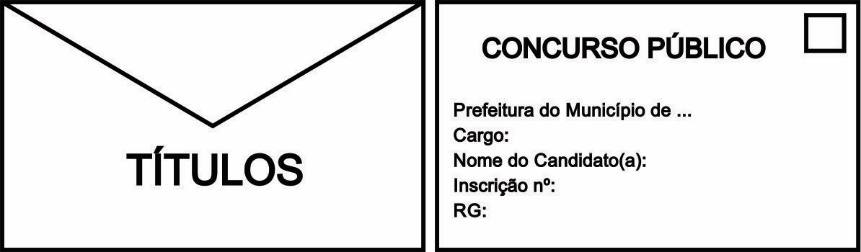 Não serão aceitos protocolos de documentos referentes a títulos. As cópias reprográficas deverão ser autenticadas em cartório ou apresentadas acompanhado do original. Não haverá segunda chamada para a entrega dos títulos, qualquer que seja o motivo de impedimento do candidato que não os apresentar no dia e horário determinado. Em que pese os títulos serem apresentados na data das provas, os pontos somente serão contados se o candidato obtiver a nota mínima para aprovação na prova objetiva. Os títulos entregues serão inutilizados após decorrido o prazo de 365 dias corridos, contado da data da divulgação oficial do resultado final do Concurso Público. Não serão pontuadas como título, graduação ou pós-graduação, quando exigidas como pré-requisito. Quando o título apresentado se constituir em um dos pré-requisitos, a graduação deverá ser apresentada, sob pena de ser considerado pré-requisito e não título.Para os candidatos cujo os cargos o Edital prevê exclusivamente prova objetiva, o resultado final será a nota obtida com o número de pontos auferidos na prova.Para os cargos com apresentação de títulos a nota final, será a somatória aritmética obtida com a soma das notas nas provas objetivas e títulos, cuja fórmula é a seguinte:NF = NPO + TONDE:NF = Nota FinalNPO = Nota na Prova Objetiva T = TítulosA nota final dos candidatos será de no máximo 110 (cento e dez) pontos, sendo 100 (cem) pontos, correspondentes à prova objetiva e 10 (dez) pontos correspondentes aos títulos.Para recorrer o candidato deverá acessar o endereço eletrônico www.cmmconcursos.com.br e ir até a “Área do Candidato” – “Recursos e Requerimentos” – e preencher online o formulário de recurso e enviá-lo via internet, seguindo as instruções nele contidas. Tendo como prazo o requerimento de recurso até o último dia do prazo recursal de cada fase, conforme o próximo item.  Todos os recursos deverão ser interpostos nas datas constantes do ANEXO I:Da Homologação das inscrições;Do Gabarito;Do Resultado Preliminar.Somente poderá ser interposto 1 (um) recurso para cada questão, quando o mesmo se referir ao gabarito da prova objetiva, devendo o mesmo ser interposto nos termos do item 12.1 deste edital.Em qualquer caso, não serão aceitos recursos encaminhados via postal, via fax ou via eletrônica. A interposição deverá ser feita diretamente pelo no site www.cmmconcursos.com.br. Contendo nome do candidato, RG, número de inscrição, cargo para a qual se inscreveu e as razões recursais.Caberá recurso à CMM ASSESSORIA E CONSULTORIA EM GESTÃO PÚBLICA LTDA., em face do gabarito e/ou contra o conteúdo da prova, no tocante a erro material ou de teor das questões.Julgados os recursos em face do gabarito e/ou da prova objetiva, sendo caso, será publicado um novo gabarito, com as modificações necessárias, que permanecerá no site pelo prazo de 2 (dois) dias úteis. Caberá à CMM ASSESSORIA E CONSULTORIA EM GESTÃO PÚBLICA LTDA decidir sobre a anulação de questões julgadas irregulares.Em caso de anulação de questões, por duplicidade de respostas, falta de alternativa correta ou qualquer outro motivo, estas serão consideradas corretas para todos os candidatos e os pontos correspondentes serão atribuídos a todos os candidatos que não os obtiveram, independente de recurso.Os recursos deverão estar embasados em argumentação lógica e consistente. Em caso de constatação de questões da prova, o candidato deverá se pautar em literatura conceituada e argumentação plausível.Recursos não fundamentados ou interpostos fora do prazo serão indeferidos sem julgamento de mérito. A Comissão constitui última instância na esfera administrativa para conhecer de recursos, não cabendo recurso adicional pelo mesmo motivo.O gabarito oficial será disponibilizado no site www.cmmconcursos.com.br através da área do candidato entre às 14h00min e 18h00min da segunda-feira subsequente à data da aplicação da prova e o candidato terá acesso ao caderno de questões no site durante o período recursal do gabarito acessando a Área do Candidato.A inscrição implica na aceitação por parte do candidato de todos os princípios, normas e condições do Concurso Público, estabelecidas no presente Edital e na legislação municipal e federal pertinente.A falsidade ou inexatidão das afirmativas, a não apresentação ou a irregularidade de documentos, ainda que verificados posteriormente, eliminará o candidato do Concurso Público, anulando-se todos os atos decorrentes da inscrição, sem prejuízo de responsabilização nas esferas administrativa, cível e penal.A CMM ASSESSORIA E CONSULTORIA EM GESTÃO PÚBLICA LTDA., bem como o órgão realizador do presente certame não se responsabilizam por quaisquer cursos, textos, apostilas e outras publicações referentes ao Concurso Público.O gabarito será disponibilizado nos sites www.cmmconcursos.com.br, na segunda-feira subsequente à data da aplicação da prova.Decorrido 180 (cento e oitenta) dias do resultado final do Concurso Público e não caracterizando qualquer óbice, é facultada a fragmentação das provas e demais registros escritos para fins de reciclagem, mantendo-se, porém,  em arquivo eletrônico cópia de segurança, pelo prazo de cinco anos.O candidato obriga-se a manter atualizado seu endereço para correspondência, junto ao órgão realizador, após o resultado final.A validade do presente Concurso Público será de “2” (dois) anos, contados da homologação final dos resultados, podendo haver prorrogação por igual período, a critério da Administração.A convocação para a admissão dos candidatos habilitados obedecerá rigorosamente à ordem de classificação, não gerando o fato de aprovação, direito à nomeação. Apesar do número de vagas disponibilizadas no presente edital, os aprovados e classificados além desse número poderão ser convocados para vagas pré-existentes na data deste edital, as que vagarem e as que eventualmente forem criadas dentro do prazo de validade do presente Concurso Público.Para efeito de admissão, fica o candidato convocado sujeito à aprovação em exame de saúde, elaborado por médicos especialmente designados pelo Município e apresentação de documentos legais que lhe forem exigidos.EXAMES MÉDICOS ADMISSIONAISConsistirá na avaliação das condições físicas e psicológicas indispensáveis para o exercício dos cargos inerentes ao emprego público, postulado pelo candidato, consistente em:Exames médicos laboratoriais e ambulatoriais;Avaliação médica em conjunto com os laudos técnicos e exames.	Após avaliações e pareceres médicos conclusivos, considerado o convocado APTO ao exercício de suas funções, poderá iniciar suas atividades.Nos termos do artigo 37, § 10º, da Constituição Federal, acrescido pela Emenda Constitucional nº 20, de 04/06/98, é vedada a percepção simultânea de salários com proventos de aposentadoria, salvo nas hipóteses de acumulação remunerada, expressamente previstos pela Lei Maior.Ficam impedidos de participarem do certame aqueles que possuam com qualquer dos sócios da CMM ASSESSORIA E CONSULTORIA EM GESTÃO PÚBLICA LTDA. a relação de parentesco disciplinada nos artigos 1.591 a 1.595 do Novo Código Civil. Constatado o parentesco a tempo, o candidato terá sua inscrição indeferida, e se verificado posteriormente à homologação, o candidato será eliminado do certame, sem prejuízo das medidas administrativas e judiciais cabíveis.Não obstante as penalidades cabíveis, a CMM ASSESSORIA E CONSULTORIA EM GESTÃO PÚBLICA LTDA. poderá, a qualquer tempo, anular a inscrição ou a prova do candidato, desde que verificadas falsidades de declaração ou irregularidades na prova.Todos os casos, problemas ou questões que surgirem e que não tenham sido expressamente previstos no presente Edital e Lei Orgânica Municipal serão resolvidos em comum pelo Município e CMM ASSESSORIA E CONSULTORIA EM GESTÃO PÚBLICA LTDA.A Homologação do Concurso Público poderá ser efetuada por cargo, individualmente, ou pelo conjunto de cargos constantes do presente Edital, a critério da Administração.A inexatidão das informações ou a constatação, mesmo posterior, de irregularidade em documentos ou nas provas, eliminarão o candidato do Concurso Público.Os vencimentos constantes do presente Edital são referentes ao da data do presente Edital.Sem mais,REGISTRE-SE. PUBLIQUE-SE E CUMPRA-SE.Município de Narandiba/SP, 30 de dezembro de 2019.ITAMAR DOS SANTOS SILVAPrefeito MunicipalCALENDÁRIO DO CONCURSO PÚBLICOOBS.: Cronograma previsto do Concurso Público poderá ser alterado. Os interessados deveram acompanhar o andamento do Concurso Público  pelo site www.cmmconcursos.com.br.DAS ATRIBUIÇÕESAGENTE DE CONTROLE DE VETORES: Realizar pesquisa larvária e a pesquisa de larvas ou de adultos em armadilhas; Realizar o tratamento focal e peri-focal de pontos estratégicos; Proceder ao levantamento de índices de densidade larvária; Orientar os responsáveis pelos pontos estratégicos sobre medidas para eliminar criadouros de insetos e de outros vetores de doenças, seja em residências locais ou em estabelecimentos diversos e sobre como promover a melhoria das condições sanitárias; Orientar a comunidade em geral sobre as medidas para eliminar criadouros de insetos e de outros vetores de doenças, em residências e em estabelecimento diversos; Realizar o controle mecânico de criadouros casa-a-casa, localizando, removendo, destruindo ou mudando a posição de criadouros, sempre em ação conjunta com os moradores; Realizar o controle químico nos tratamentos focais, pela aplicação de larvicidas, sempre que o controle mecânico for insuficiente para eliminar os potenciais criadouros existentes. Realiza outras tarefas correlatas.ASSISTENTE SOCIAL: Presta serviços de âmbito social, individualmente e/ou em grupos, identificando e analisando seus problemas e necessidades materiais e sociais, aplicando métodos e processos básicos do serviço social. Realiza outras tarefas correlatas.ENFERMEIRO: Executa e supervisiona serviços de enfermagem, dando atendimento aos pacientes antes e após o atendimento médico. Realiza outras tarefas correlatas.FARMACÊUTICO: Executa serviços de farmácia, tarefas relacionadas ao fornecimento de medicamentos, atendendo a receitas médicas. Realiza outras tarefas correlatas.MERENDEIRO: Prepara e distribui refeições, selecionando os ingredientes necessários, observando a higiene e a conservação dos mesmos para atender aos cardápios estabelecidos.MONITOR DE TRANSPORTE ESCOLAR: Atua no transporte escolar durante o trajeto de ida e retorno das Unidades Escolares, cuida da segurança do aluno no trajeto, nas dependências e proximidades da escola; inspecionam o comportamento dos alunos no ambiente escolar; orientam alunos sobre procedimentos, regimento escolar, cumprimento de horários; ouvem reclamações e analisam fatos, prestam apoio às atividades acadêmicas; controlam as atividades livres dos alunos, orientam entrada e saída de alunos, fiscalizando espaços de recreação, definindo limites nas atividades livres; organiza ambiente escolar e providencia manutenção predial.PROFESSOR DE EDUCAÇÃO BÁSICA I; PROFESSOR DE EDUCAÇÃO BÁSICA II – ARTES; EDUCAÇÃO FÍSICA; HISTÓRIA: Ministrar aulas, na pré-escola, no ensino fundamental I e ensino fundamental II, inclusive na educação de jovens e adultos (EJA) e ou nas salas de recurso, de acordo com a Habilitação Específica. Elaborar atividades pedagógicas visando a alfabetização e o desenvolvimento educacional do aluno. Participar da elaboração da proposta pedagógica do estabelecimento de ensino. Elaborar atividades de ensino, utilizando documentação científica e outras fontes de informação. Elaborar e cumprir plano de trabalho, segundo a proposta pedagógica do estabelecimento de ensino e as diretrizes da educação no município. Zelar pela aprendizagem dos alunos. Aplicar testes, provas e outros métodos usuais de avaliação, baseando-se nas atividades desenvolvidas e na capacidade de aprendizagem da sala, para verificação do aproveitamento. Participar das atividades educacionais que lhe foram atribuídas por força de suas funções. Estabelecer estratégias de recuperação para os alunos de menor rendimento. Ministrar os dias letivos e horas-aulas estabelecidos, além de participar integralmente dos períodos dedicados ao planejamento, à avaliação e ao desenvolvimento profissional. Assegurar o desenvolvimento do senso crítico e da consciência política do educando. Incentivar o diálogo e a cooperação entre educandos e a comunidade em geral visando a construção de uma sociedade democrática. Respeitar o aluno como sujeito do processo educativo. Elaborar boletins de controle e relatórios, apoiando-se na observação do comportamento e desempenho dos alunos, anotando atividades efetuadas, métodos empregados e problemas surgidos, para possibilitar a avaliação do desenvolvimento do curso. Participar do processo de planejamento, replanejamento, avaliação, exame final, execução de atividades escolares e avaliação das atividades escolares. Responsabilizar-se pela segurança dos alunos, disciplina e organização geral da classe. Elaborar e executar a programação referente à regência de classes e atividades afins, conforme a proposta pedagógica e o regimento das Escolas Municipais de Ensino. Registrar sistematicamente a frequência dos alunos, notificando à direção e/ou a coordenação da escola o caso de faltas consecutivas e frequência irregular. Avaliar como diagnóstico e registro das dificuldades e/ou avanço dos alunos com a finalidade de redirecionar as ações e/ou práticas pedagógicas. Responsabilizar-se pelo processo de avaliação, recuperação e exame final dos alunos. Atender as convocações do Diretor ou da Coordenadoria Municipal de Educação. Executar outras atividades afins ou correlatas, de acordo com a orientação da Coordenadoria Municipal de Educação. Ministrar aulas de acordo com o calendário escolar e sua carga horária. Acompanhar e supervisionar as refeições oferecidas para os alunos. Compreender as questões envolvidas na organização dos processos 40 de planejamento, ensino, aprendizagem e avaliação. Conhecer as relações entre desenvolvimento e aprendizagem, em diferentes momentos da infância e da adolescência. Saber utilizar diferentes textos que circulam socialmente como base para o trabalho com alfabetização, leitura e escrita. Relacionar as bases científicas do processo de aquisição da leitura e da escrita com uma abordagem metodológica adequada. Desenvolver atividades com diferentes gêneros de textos e em diversas situações de interlocução que justifiquem a presença de variantes linguísticas. Criar estratégias que auxiliem o aprendiz a avançar em relação ao modo como concebe a leitura e a escrita. Relacionar a resolução de problemas à construção do conhecimento matemático e propor atividades adequadas aos objetivos pretendidos. Relacionar entre si conceitos matemáticos de número, medida, espaço e forma. Propor e resolver situações-problema, envolvendo conceitos de números e operações, medidas e espaço e forma. Propor atividades adequadas à compreensão do espaço construído pelo homem em diferentes tempos históricos. Propor atividades adequadas à compreensão científica dos fenômenos naturais. Colaborar com direção da escola, nas datas comemorativas, as atividades programadas. Estar comprometido com a qualidade do ensino no município de Narandiba.PSICÓLOGO: Estudam, pesquisam e avaliam o desenvolvimento emocional e os processos mentais e sociais de indivíduos, grupos e instituições, com a finalidade de análise, tratamento, orientação e educação; diagnosticam e avaliam distúrbios emocionais e mentais e de adaptação social, elucidando conflitos e questões e acompanhando o(s) paciente(s) durante o processo de tratamento ou cura; investigam os fatores inconscientes do comportamento individual e grupal, tornando-os conscientes; desenvolvem pesquisas experimentais, teóricas e clínicas e coordenam equipes e atividades de área e afins. Atuam junto ao CRAS –Centro de Referência em Assistência Social, articulando suas ações em conjunto com outros profissionais desse setor, Investigando as causas de todas as vulnerabilidades, conflitos, vícios, e atuando de forma a buscas prevenir  ou sanar os problemas de ordem social e familiar.SECRETÁRIO DE ESCOLA: Coordenar, organizar e responder pelo expediente geral da secretaria; elaborar a programação das atividades da secretaria, mantendo-a articulada com as demais programações da escola; atribuir tarefas ao pessoal auxiliar da secretaria (escriturários e agentes de organização escolares), orientando e controlando as atividades de registro e a escrituração , bem como assegurando o cumprimento de normas e prazos relativos ao processamento de dados; verificar a regularidade de toda a documentação referente a vida escolar do aluno, da vida funcional dos docentes e demais servidores da escola; Providenciar o levantamento e encaminhamento de dados e informações educacionais, de acordo com as solicitações feitas, aos órgãos competentes; elaborar e providenciar a divulgação de editais, comunicados e instruções relativos a atividades escolares; redigir correspondências oficiais e instruir expedientes; elaborar propostas das necessidades de material de consumo e permanente para a secretaria, enviando-as a Direção da Escola; Participar da elaboração do Plano de Gestão; Executar os procedimentos relativos ao pagamento dos funcionários e servidores da escola submetendo-os à apreciação do Diretor; Manter atualizado os prontuários dos servidores da Unidade Escolar; Preparar a escala de férias dos funcionários e servidores da escola, submetendo-a à a provação do Diretor; Instruir expediente; Elaborar relatórios das atividades da secretaria e participar da elaboração dos relatórios anuais da escola.CONTEÚDO PROGRAMÁTICO(verificar composição das provas no item 5 do presente edital)Língua Portuguesa: Alfabeto da Língua Portuguesa; Ordem Alfabética; Ordenação de Frases; Ortografia; Divisão Silábica e Classificação quanto ao número de sílabas; Frases:- Interrogativa - Exclamativa - Afirmativa - Negativa; Classes de Palavras; Comparação de palavras entre si: Sinônimos e Antônimos; Acentuação Gráfica; Sinais de Pontuação; Concordância dos Nomes (substantivos) e dos Verbos; Análise e Interpretação de Textos. Matemática: Conjunto dos números naturais: quatro operações fundamentais - resolução de problemas sobre as quatro operações; Sistema de numeração decimal: números até bilhão; Noções de: dúzia, arroba, metade, dobro, triplo, um quarto ou quarta parte, um terço ou terça parte; Medidas de: comprimento, superfície, massa, capacidade e tempo - transformações - problemas; Número decimal: operações. Sistema Monetário Nacional - Real; Perímetro e área de quadrado e retângulo; Operações com frações; Operações com números decimais. Língua Portuguesa: Fonema e Sílaba; Ortografia; Estrutura e Formação das Palavras; Classificação e Flexão das Palavras; Classes de Palavras: tudo sobre substantivo, adjetivo, preposição, conjunção, advérbio, verbo, pronome, numeral, interjeição e artigo; Acentuação; Concordância nominal; Concordância Verbal; Regência Nominal; Regência Verbal; Sinais de Pontuação; Uso da Crase; Colocação dos pronomes nas frases; Termos Essenciais da Oração (Sujeito e Predicado); Análise e Interpretação de Textos.Matemática: Conjunto de números: naturais, inteiros, racionais, irracionais, reais, operações, expressões (cálculo), problemas, raiz quadrada; MDC e MMC - cálculo - problemas; Porcentagem; Juros Simples; Regras de três simples e composta; Sistema de medidas: comprimento, superfície, massa, capacidade, tempo, volume; Sistema Monetário Nacional (Real); Equações: 1º e 2º graus; Inequações do 1º grau; Expressões Algébricas; Fração Algébrica; Geometria Plana.Conhecimentos Gerais: Cultura Geral (Nacional e Internacional); História e Geografia do Brasil; Atualidades Nacionais e Internacionais; Meio Ambiente; Cidadania; Direitos Sociais - Individuais e Coletivos; Ciências Físicas e Biológicas - Ciência Hoje. FONTES: Imprensa escrita, falada, televisiva e internet; Livros diversos sobre História, Geografia, Estudos Sociais e Meio Ambiente.Língua Portuguesa: Interpretação e análise de textos. Coesão textual. Encontros vocálicos, encontros consonantais e dígrafos. Divisão silábica. Ortografia. Acentuação gráfica das palavras: regras básicas e regras especiais. Processos de formação das palavras. Classes de palavras: substantivo, adjetivo, verbo, pronome, conjunção, preposição, advérbio. Concordância verbal e concordância nominal. Regência verbal e regência nominal. Crase. Sinais de pontuação. Colocação dos pronomes oblíquos átonos. Sentido próprio e sentido figurado das palavras: a denotação e a conotação.Matemática: Radicais: operações - simplificação, propriedade - racionalização de denominadores; Equação de 2º grau: resolução das equações completas, incompletas, problemas do 2º grau; Equação de 1º grau: resolução - problemas de 1º grau; Equações fracionárias; Relação e Função: domínio, contradomínio e imagem; Função do 1º grau - função constante; Razão e Proporção; Grandezas Proporcionais; Regra de três simples e composta; Porcentagem; Juros Simples e Composto; Conjunto de números reais; Fatoração de expressão algébrica; Expressão algébrica - operações; Expressões fracionárias - operações - simplificação; PA e PG; Sistemas Lineares; Números complexos; Função exponencial: equação e inequação exponencial; Função logarítmica; Análise combinatória; Probabilidade; Função do 2º grau; Trigonometria da 1ª volta: seno, co-seno, tangente, relação fundamental; Geometria Analítica; Geometria Espacial; Geometria Plana; Operação com números inteiros e fracionários; MDC e MMC; Raiz quadrada; Sistema Monetário Nacional (Real); Sistema de medidas: comprimento, superfície, massa, capacidade, tempo e volume.Conhecimentos Básicos de Informática: 1. Sistemas operacionais Windows: recursos básicos de utilização: janelas, menus, atalhos, teclas e atalho, ajuda e suporte, gerenciamento de pastas e arquivos, extensões de arquivos, pesquisas e localização de conteúdo, gerenciamento de impressão, instalação e remoção de programas, configuração no Painel de Controle, configuração de dispositivos de hardware, configuração de aplicativos. 2. Microsoft Office 2010 ou superior. MS-Word: estrutura básica dos documentos, edição e formatação de textos, cabeçalhos, parágrafos, fontes, colunas, marcadores simbólicos e numéricos, tabelas, impressão, controle de quebras e numeração de páginas, legendas, índices, inserção de objetos, campos predefinidos, caixas de texto. MS-Excel: estrutura básica das planilhas, conceitos de células, linhas, colunas, pastas e gráficos, elaboração de tabelas e gráficos, uso de fórmulas, funções e macros, impressão, inserção de objetos, campos predefinidos, controle de quebras e numeração de páginas, obtenção de dados externos, classificação de dados. MS-PowerPoint: estrutura básica das apresentações, conceitos de slides, anotações, régua, guias, cabeçalhos e rodapés, noções de edição e formatação de apresentações, inserção de objetos, numeração de páginas, botões de ação, animação e transição entre slides. 3. Correio Eletrônico: uso de correio eletrônico, preparo e envio de mensagens, anexação de arquivos. 4. Navegadores de Internet e serviços de busca na Web: redes de computadores e Internet; elementos da interface dos principais navegadores de Internet; navegação e exibição de sites; conceitos de URL, links, busca e impressão de páginas, utilização e gerenciamento dos principais navegadores de Internet. 5. Hardware, periféricos e conhecimentos básicos de informática: tipos de computador; tipos de conectores para dispositivos externos; dispositivos de entrada, saída, armazenamento e comunicação de dados. 6. Conhecimentos básicos de segurança da informação e segurança na Internet: princípios da segurança da informação; ameaças e ativos alvos de ameaças; riscos, medidas e ciclo de segurança; principais políticas, segurança da informação em transações pela internet; ferramentas e mecanismos para garantir a segurança da informação. Língua Portuguesa: Interpretação e análise de textos. Coesão textual. Encontros vocálicos, encontros consonantais e dígrafos. Divisão silábica. Ortografia. Acentuação gráfica das palavras: regras básicas e regras especiais. Processos de formação das palavras. Classes de palavras: substantivo, adjetivo, verbo, pronome, conjunção, preposição, advérbio. Concordância verbal e concordância nominal. Regência verbal e regência nominal. Crase. Sinais de pontuação. Colocação dos pronomes oblíquos átonos. Sentido próprio e sentido figurado das palavras: a denotação e a conotação.Conhecimentos Básicos de Informática: 1. Sistemas operacionais Windows: recursos básicos de utilização: janelas, menus, atalhos, teclas e atalho, ajuda e suporte, gerenciamento de pastas e arquivos, extensões de arquivos, pesquisas e localização de conteúdo, gerenciamento de impressão, instalação e remoção de programas, configuração no Painel de Controle, configuração de dispositivos de hardware, configuração de aplicativos. 2. Microsoft Office 2010 ou superior. MS-Word: estrutura básica dos documentos, edição e formatação de textos, cabeçalhos, parágrafos, fontes, colunas, marcadores simbólicos e numéricos, tabelas, impressão, controle de quebras e numeração de páginas, legendas, índices, inserção de objetos, campos predefinidos, caixas de texto. MS-Excel: estrutura básica das planilhas, conceitos de células, linhas, colunas, pastas e gráficos, elaboração de tabelas e gráficos, uso de fórmulas, funções e macros, impressão, inserção de objetos, campos predefinidos, controle de quebras e numeração de páginas, obtenção de dados externos, classificação de dados. MS-PowerPoint: estrutura básica das apresentações, conceitos de slides, anotações, régua, guias, cabeçalhos e rodapés, noções de edição e formatação de apresentações, inserção de objetos, numeração de páginas, botões de ação, animação e transição entre slides. 3. Correio Eletrônico: uso de correio eletrônico, preparo e envio de mensagens, anexação de arquivos. 4. Navegadores de Internet e serviços de busca na Web: redes de computadores e Internet; elementos da interface dos principais navegadores de Internet; navegação e exibição de sites; conceitos de URL, links, busca e impressão de páginas, utilização e gerenciamento dos principais navegadores de Internet. 5. Hardware, periféricos e conhecimentos básicos de informática: tipos de computador; tipos de conectores para dispositivos externos; dispositivos de entrada, saída, armazenamento e comunicação de dados. 6. Conhecimentos básicos de segurança da informação e segurança na Internet: princípios da segurança da informação; ameaças e ativos alvos de ameaças; riscos, medidas e ciclo de segurança; principais políticas, segurança da informação em transações pela internet; ferramentas e mecanismos para garantir a segurança da informação. Conhecimentos Gerais: Cultura Geral (Nacional e Internacional); Cidadania; História e Geografia Geral; História e Geografia do Brasil; Ciências Físicas e Biológicas; Meio Ambiente; Direitos Humanos: Civis, Sociais, Políticos, Culturais, Econômicos e Ambientais; Fatos políticos, culturais, sociais e científicos ocorridos e registrados no Brasil e/ou no mundo; Noticias nacionais e internacionais veiculadas na imprensa falada, escrita e televisada do Brasil; Atualidades Nacionais e Internacionais; Constituição Federal artigos 1º ao 11º; Estatuto do Idoso; Estatuto da Criança e do Adolescente. FONTES: Imprensa escrita, falada, televisiva e internet; Livros diversos sobre História, Geografia, Estudos Sociais, Meio Ambiente e Direitos Humanos, Constituição Federal e alterações posteriores, Lei nº 8069/90 e alterações posteriores, Lei nº 10741/2003 e alterações posteriores.BRASIL, Ministério da Educação. Lei de Diretrizes e Bases da Educação Nacional (LDB). Nº 9394/96. – Projeto Político Pedagógico. E alterações posteriores.BRASIL, Lei 13.146, de 06/07/2015. Institui a Lei Brasileita de Inclusão da Pessoa com Deficiência (Estatuto da Pessoa com Deficiência). Capítulo V, Do Direito a Educação, artigos 27 a 30.Lei Federal nº 8.069/90 (artigos 1º ao 140º). Dispõe sobre o Estatuto da Criança e do Adolescente, e dá outras providências. Diário Oficial da União, Brasília, seção I, 16 jul. 1990. E alterações posteriores.Constituição da República Federativa do Brasil (art. 205 a 217). Diário Oficial da União, Brasília, seção I, 05 out. 1988. E alterações posteriores.Lei Federal nº 13.005. Aprova o Plano Nacional de Educação – PNE, e dá outras providências. Diário Oficial da União, Brasília, 25 jun. 2014. Ministério da Educação. O Plano de Desenvolvimento da Educação – razões, princípios e programas. Brasília: Ministério da Educação, 2007 Ministério da Educação. Base Nacional Comum Curricular – BNCC 2ª versão. Brasília, DF, 2016.DELORS, Jacques et al. Educação: um tesouro a descobrir – relatório para a UNESCO da Comissão Internacional sobre Educação para o século XXI. São Paulo: Cortez, 1998. PIAGET, J. Seis estudos de psicologia. Rio de Janeiro: Editora Forense. 1984.MACEDO, Lino. Ensaios pedagógicos: como construir uma escola para todos. Porto Alegre: Artmed, 2005. RAMOS, Marise Nogueira. A pedagogia das competências: autonomia ou adaptação. São Paulo: Cortez, 2001. RIOS, Terezinha Azerêdo. Compreender e ensinar por uma docência de melhor qualidade. 5 ed. São Paulo: Cortez Editora, 2001. LA TAILLE, Yves de. Piaget. Vygotsky. Wallon: teorias Psicogenéticas em discussão. São Paulo: Summus Editorial, 1992.LIBÂNEO, J.C. Democratização da Escola Pública – a pedagogia crítico-social dos conteúdos. São Paulo: Loyola, 1985. (Capítulo 6).LIBÂNEO, J. C.; OLIVEIRA, J.F de; TOSCHI. Educação escolar: política, estrutura e organização. 2. Ed. São Paulo: Cortez, 2005. LIBÂNEO, J.C. Didática. São Paulo: Cortez, 2013, capítulos 2,7 e 9.FREIRE, Paulo.  Pedagogia da Autonomia: Saberes Necessários à Prática Docente – 1a edição. RJ – Editora Paz e Terra 1992.MOREIRA, Marco Antonio; MASINI, Elcie F. Salzano. Aprendizagem Significativa. A teoria de David Ausubel. São Paulo: Centauro, 2001.ZABALA, Antoni. A Prática educativa – Como ensinar. Porto Alegre: Artmed, 1998.AGENTE DE CONTROLE DE VETORES (*): Diretrizes Nacionais para a Prevenção e Controle de Epidemias de Dengue do Ministério da Saúde. Doença de Chagas-vetor. Doenças de transmissão vetorial e zoonoses. Dengue/Zika e Chikungunya: principais sinais e sintomas; medidas de prevenção das doenças. Mosquito transmissor da Dengue, Zika e Chikungunya: Aedes aegypti: biologia, ciclo de vida, medidas de controle, principais criadouros. Leishmanioses (Tegumentar e Visceral): características epidemiológicas: ciclo, modo de transmissão, período de incubação, suscetibilidade e imunidade; aspectos clínicos no cão; medidas preventivas dirigidas à população humana, ao vetor e à população canina.  Febre Maculosa: principais sinais e sintomas; medidas de prevenção das doenças; agente etiológico. Leptospirose: principais sinais e sintomas; medidas de prevenção das doenças; agente etiológico. Larva migrans cutânea (bicho geográfico): principais sinais e sintomas; medidas de prevenção das doenças; agente etiológico. Raiva: noções sobre a doença, vacinação antirrábica animal, controle de morcegos em áreas urbanas. Esquistossomose: o que é, transmissão, risco para os profissionais, prevenção. Toxoplasmose: transmissão; sintomas; prevenção.Leptospirose: controle de roedores em áreas urbanas; leptospirose: sintomas, transmissão, prevenção. Animais Peçonhentos: ofídios, aracnídeos (aranhas e escorpiões) e lepidópteros (Lonomia obliqua): noções básicas sobre controle, prevenção de acidentes e primeiros socorros. Pragas Urbanas - Controle (pombos, ratos/camundongos/ratazanas, aranhas, caramujos, formigas, etc.) Verificação de condições higiênicas e de saneamento básico de quintais e residências.ASSISTENTE SOCIAL (*): ACOSTA, Ana Rojas; VITALE, Maria Amália Faller (Org.). Família: Redes, Laços e Políticas Públicas. 5 ed. São Paulo: Cortez, 2011 BARBOSA, Rosangela Nair de Carvalho. Economia Solidária como Política Pública: uma tendência de geração de renda e ressignificação do trabalho no Brasil. 1 ed. São Paulo: Cortez, 2007. BARROCO, Maria Lúcia. Ética: fundamentos sócio históricos. Vol. 4. São Paulo: Cortez, 2008. BISNETO, José Augusto. Serviço Social e Saúde Mental: uma análise institucional da prática. São Paulo: Cortez, 2007. BRAGA, Lea; CABRAL, Maria do Socorro Reis. Serviço Social na Previdência: trajetória, projetos profissionais e saberes. 4 ed. São Paulo: Cortez, 2011. COUTO, Berenice Rojas. Direito Social e Assistência Social na sociedade brasileira: uma equação possível?. 3 ed. São Paulo: Cortez, 2008. GUERRA, Yolanda D. A instrumentalidade do Serviço Social. 2 ed rev. São Paulo: Cortez, 1999. IAMAMOTO, Marilda Villela. Serviço Social em Tempo de Capital Fetiche: Capital financeiro, trabalho e questão social. 2 ed. São Paulo: Cortez, 2008. IAMAMOTO, Marilda Villela. Serviço Social na Contemporaneidade: trabalho e formação profissional. 4 ed. São Paulo: Cortez, 2001. IAMAMOTO, Marilda Villela; CARVALHO, Raul de. Relações Sociais e Serviço Social no Brasil: esboço de uma interpretação histórico-metodológica. 24 ed. São Paulo: Cortez, 2008 MAGALHÃES, Selma Marques. Avaliação e Linguagem: Relatórios, Laudos e Pareceres. 2 ed. São Paulo: Veras, 2006 NETO, José Paulo. Capitalismo Monopolista e Serviço Social. 2ed. São Paulo: Cortez, 1996 PEIXOTO, Clarice Ehlers; CLAVAIROLLE, Francoise. Envelhecimento, políticas sociais e novas tecnologias. Rio de Janeiro: FGV, 2005 PEREIRA, Potyara. Política Social: temas & questões. São Paulo: Cortez, 2008. PONTES, Reinaldo Nobre. Mediação e Serviço Social. 2 ed. rev. São Paulo: Cortez, 1997 VASCONCELOS, Ana Maria de. Prática do Serviço Social: Cotidiano, formação e alternativas na área da saúde. 5 ed. São Paulo: Cortez, 2007. Lei nº 8.069 de 13/07/1990. Estatuto da Criança e do Adolescente Comentado: Comentários Jurídicos e Sociais, BRASIL. Lei Federal nº 9.394/96. Estabelece as diretrizes e bases da educação nacional. Diário Oficial da União, Brasília, seção I, 23 dez. 1996. ______. Lei Federal nº 10.741/03. Dispõe sobre o Estatuto do Idoso e dá outras providências. Diário Oficial da União, Brasília, seção I, 3 out. 2003. ______. Lei Federal nº 8.080/90. Dispõe sobre as condições para a promoção, proteção e recuperação da saúde, a organização e o funcionamento dos serviços correspondentes e dá outras providências. Diário Oficial da União, Brasília, seção I, 19 set. 1990. ______. Constituição da República Federativa do Brasil. Diário Oficial da União, Brasília, seção I, 05 out. 1988. (Os Direitos e Garantias Fundamentais, Da Ordem Social, Da Saúde, Da Previdência Social, Da Assistência Social, Da Educação, Da Cultura e do Desporto, da Família, da Criança, do Adolescente e do Idoso); ______. Lei Federal nº 8.069/90 (arts 1º ao 140). Dispõe sobre o Estatuto da Criança e do Adolescente, e dá outras providências. Diário Oficial da União, Brasília, seção I, 16 jul. 1990. Lei nº 8.742/93. Lei Orgânica da Assistência Social; Lei nº 7.853. Dispõe sobre o apoio a pessoa portadora de deficiência; Lei nº 8.662/93. Regulamenta a Profissão de Assistente Social; Decreto nº 6.214 de 26/09/2007. Regulamenta o Benefício da Prestação Continuada. NOB / SUAS; NOB-RH / SUAS; NOB/SUS; Conhecimento sobre Programas e Projetos Sociais vigentes.ENFERMEIRO (*): Assistência de Enfermagem: Atenção domiciliar; saúde bucal; HIV/AIDS, hepatites e outras DSTs; Vigilância em saúde: Imunização; Zoonose; arboviroses, tuberculose, hanseníase, malária, tracoma, esquistossomose; Saúde na escola; doenças crônicas (hipertensão arterial, diabetes melitus, obesidade, renal crônica, doenças cardiovasculares, tabagismo, respiratória crônica, uso de álcool e outras drogas, saúde mental); Pré-natal de baixo risco; Saúde da Criança: desenvolvimento e crescimento; Saúde sexual e reprodutiva; controle dos cânceres do colo de útero e de mama; saúde do idoso: envelhecimento; saúde do homem; rastreamento em oncologia; vulnerabilidade social; atendimento a urgências e emergências. Lei do exercício profissional: ética; bioética; implicações ética e jurídicas no exercício profissional de enfermagem. Epidemiologia: história natural das doenças. Processo de Enfermagem: sistematização da assistência da enfermagem. Políticas de saúde: Política Nacional da Atenção Básica; Política Nacional de Alimentação e Nutrição: 10 passos para alimentação saudável. SUS – Sistema Único de Saúde: NOB – SUS 1996; Lei 11350/06; Normal Operacional da Assistência à Saúde/SUS-NOAS-SUS 01/02. Estratégia Saúde da Família: Portaria 648 de 28/03/2006, Criação do Programa Saúde da Família, Normas e Diretrizes, Profissionais envolvidos, Mudança de PSF para ESF (no ano de 2008) e suas alterações. Programa do Agente Comunitário de Saúde: Normas e Diretrizes, Profissionais envolvidos, Ações de saúde. Fundamentos da Enfermagem: Anatomia e Fisiologia do corpo humano; técnicas básicas de enfermagem: sinais vitais; administração de medicamentos; administração de vacinas; técnicas de curativos. Tecnologia de Informação em Saúde: Políticas de informação. Política de Gestão em saúde pública. Conhecimentos Gerais Saúde Pública: Diretrizes e bases da implantação do SUS; Constituição da República Federativa do Brasil – Saúde; Organização da Atenção Básica no Sistema Único de Saúde; Epidemiologia, história natural e prevenção de doenças; Reforma Sanitária e Modelos Assistenciais de Saúde – Vigilância em Saúde; Indicadores de nível de saúde da população; Políticas de descentralização e atenção primária à Saúde; Doenças de notificação compulsória; Código de Ética Médica; Atualidades sobre Saúde Pública e Medicina Geral; Saúde Pública; Medicina Social e Preventiva; Código de Processo Ético.BRUNNER, Enfermagem Médica. Cirúrgica 7ª edição, Interamericana, Rio de Janeiro. NEVES, Jaime. Diagnóstico e Tratamento das doenças infecciosas e parasitárias. 2ª edição, Guanabara Koogan, Rio de Janeiro. SHULL, Patrícia Dwyer. Enfermagem básica teoria e prática. 1ª edição, Rideel, São Paulo. Sociedade Brasileira de Pediatria. Manual de acidentes e intoxicações na infância e adolescência. Rio de Janeiro. Ministério da Saúde. Cadernos da 9ª Conferência Nacional de Saúde. Brasília, 1992. Ministério da Saúde. Doenças Evitáveis por Imunização. Brasília, 1993. Ministério da Saúde. Programa de assistência integral à saúde da criança. Assistência e controle das doenças diarréicas. Brasília, 1987. Ministério da Saúde. Programa de assistência integral à saúde da mulher. Bases de ação programática. Ministério da Saúde. Doenças infecciosas e parasitárias. Aspectos clínicos. Vigilância epidemiológica e de controle – guia de bolso. Brasília, 1999. ROUQUAYROL, M.C. Epidemiologia e Saúde. 4ª edição. Rio de Janeiro.: MED, 1993. MENDES, Eugênio Vilaça. Distrito sanitário: O processo social de mudança das práticas sanitárias do sistema único de saúde. Rio de Janeiro. Hucitec - Abrasco, 1993. VENEJOHW, J.P e MORROW, R.M. Epidemiologia para os municípios. Programa nacional de vigilância sanitária. 1992. Editora Hucitec. Rio de Janeiro. 1993. O.P.S. Controle das doenças transmissíveis do homem. Washington D.C. 13º edição, 1985. BRASIL. Ministério da Saúde. Secretaria de Atenção à Saúde. Departamento de Atenção Básica. O trabalho do agente comunitário de saúde. Brasília: Ministério da Saúde, 2009. BRASIL. Ministério da Saúde. Secretaria de Atenção à Saúde. Departamento de Atenção Básica. Guia prático do agente comunitário de saúde. Brasília: Ministério da Saúde, 2009. BRASIL. Ministério da Saúde. Secretaria de Atenção à Saúde. Departamento de Atenção Básica.BRASIL. Ministério da Saúde. Secretaria de Atenção à Saúde. Departamento de Atenção Básica. Guia alimentar para população brasileira. 2 ed. Brasília: Ministério da Saúde, 2014. BRASIL. Ministério da Saúde. Secretaria de Atenção à Saúde. Departamento de Atenção Básica. Guia estratégico para cuidados de pessoas com necessidades relacionadas ao consumo de álcool e outras drogas. Brasília: Ministério da Saúde, 2015. BRASIL. Lei Federal nº 8.069/90 (arts 1º ao 140). Dispõe sobre o Estatuto da Criança e do Adolescente, e dá outras providências. Diário Oficial da União, Brasília, seção I, 16 jul. 1990. BRASIL. Lei Federal nº 10.741/03. Dispõe sobre o Estatuto do Idoso e dá outras providências. Diário Oficial da União, Brasília, seção I, 3 out. 2003. BRASIL. Lei Federal nº 8.080/90. Dispõe sobre as condições para a promoção, proteção e recuperação da saúde, a organização e o funcionamento dos serviços correspondentes e dá outras providências. Diário Oficial da União, Brasília, seção I, 19 set. 1990. BRASIL. Ministério da Saúde. Secretaria de Atenção à Saúde. Departamento de Atenção Básica. Política Nacional de Atenção Básica (Capítulo 4). Brasília: Ministério da Saúde, 2012. BRASIL. Ministério da Saúde. Secretaria-Executiva. Departamento de Monitoramento e Avaliação do SUS. Política Nacional de Informação e Informática em Saúde. Brasília: Ministério da Saúde, 2016.FARMACÊUTICO (*): Farmacologia: Farmacocinética – Absorção, distribuição e Eliminação das Drogas; Farmacodinâmica – Mecanismo de Ação das Drogas que atuam em diversos Órgãos e Sistemas; Classificação dos medicamentos; Toxicologia; Interações medicamentosas. Farmácia Clínica e Atenção Farmacêutica: Conceitos Gerais; uso Racional de Medicamentos; Intervenção Farmacêutica e otimização da farmacoterapia; Aspectos de biossegurança em farmácias; Farmacoepidemiologia e Farmacovigilância; Estudos de utilização de medicamentos; Farmacoterapia baseada em evidências. Seleção de Medicamentos: Conceitos Gerais; Farmacoeconomia; Padronização de Medicamentos; Guias farmacoterapêuticos, Serviços e Centros de Informações de Medicamentos; Comissões de Farmácia e Terapêutica. Medicamentos Sujeitos a Controle Especial: Controle de Psicotrópicos, entorpecentes e antirretrovirais (Legislação e Dispensação); Portaria 344/98 e suas atualizações; Medicamentos de referência, similares e genéricos. Controle de Qualidade: Controle de Qualidade de Matérias-primas e Produtos Farmacêuticos – Métodos físicos, químicos, físico-químicos, biológicos e microbiológicos; garantia de Qualidade em Farmácia Hospitalar. Ética Profissional: Legislação Sanitária aplicada à Farmácia. A organização Jurídica da profissão Farmacêutica. Histórico da profissão farmacêutica no Brasil e no mundo. Conceitos básicos em Ciências Farmacêuticas. Política de Medicamentos. História da Saúde Pública no Brasil. O SUS. Epidemiologia: Determinações Sociais do Processo Saúde/Doença e Aspectos Epidemiológicos. Indicadores de Saúde Gerais e Específicos. Doenças de Notificação Compulsória. Gerenciamento de resíduos de serviços de saúde. Noções de controle de infecção hospitalar. Licitação e Aquisição de Produtos Farmacêuticos: Administração de Farmácia dispensação, aviamento de receitas, controle de estoque de medicamentos, normas, rotinas e recursos humanos; Boas práticas de armazenamento e estocagem de medicamentos; Organização de Almoxarifados e Condições adequadas de Armazenamento; Controle e planejamento de Estoque de Medicamentos e Materiais de Consumo; Consumo Médio Mensal, Ponto de Requisição, Estoque Mínimo e Estoque Máximo Curvas ABC/XYZ; Sistemas de Distribuição e Dispensação de Medicamentos.MERENDEIRO (*): Noções de alimentação, nutrição e grupos de alimentos. Conhecimentos sobre características e qualidade dos alimentos. Conhecimentos sobre quantidades, porções e medidas caseiras. Etapa da produção de refeições: Recepção e armazenamento de gêneros alimentícios, pré-preparo, preparo e distribuição. Controle de estoque e técnicas de armazenamento de gêneros alimentícios. Manuseio e conservação de equipamentos e utensílios. Higiene: dos alimentos, ambiental, dos utensílios e equipamentos, Noções básicas de Relações Humanas no Trabalho Noções básicas sobre higiene e segurança no trabalho; Ética Profissional.MONITOR DE TRANSPORTE ESCOLAR (*): Disciplina e vigilância dos alunos; Controle e movimentação do aluno; Observação e orientação aos setores, sobre o comportamento dos alunos; Primeiros socorros aos alunos; Outras tarefas auxiliares; Estatuto da Criança e do Adolescente – Artigos 1º ao 140; Telefones de emergência: Pronto Socorro, Polícia Militar e Corpo de Bombeiros; Sinalização de trânsito, uso do cinto de segurança; Conhecimentos e manuseio de extintor de incêndio de autos; Conhecimentos básicos da função baseada na atribuição de cargo constante do presente Edital. PROFESSOR DE EDUCAÇÃO BÁSICA I (*):ANTUNES, Celso. As Inteligências Múltiplas e seus estímulos. Campinas: Editora Papirus, 2006.AZENHA, Maria da Graça. Construtivismo: De Piaget a Emilia Ferreiro. 7 ed. São Paulo: Editora Ática, 2000.COLL, César Coll. Aprendizagem Escolar e Construção do Conhecimento. Porto Alegre: Artmed, 1994. COLL, César Coll. Et al. O construtivismo na sala de aula. São Paulo: Ática, 2006.   FERREIRO, Emília. Reflexões sobre alfabetização. São Paulo: Cortez, 1995. FREIRE, Paulo. A importância do ato de Ler. 42 ed. São Paulo: Cortez, 1992. FREIRE, Paulo. Educação como prática da Liberdade. São Paulo: Paz e Terra, 2002. GADOTTI, Moacir. Pensamento Pedagógico Brasileiro. São Paulo: Ática, 2004. HOFFMANN, Jussara. Avaliação Mediadora. Porto Alegre: Editora Mediação, 1995.KAMII, Constance. A criança e o número. Campinas: Papirus, 1998. Jogos em Grupo na Educação Infantil. São Paulo: Trajetória Cultural, 1991.KAUFMAN, Ana Maria; RODRIGUEZ, Maria Helena. Escola: leitura e produção de textos. Porto Alegre: Artmed, 1995.KISHIMOTO, Tizuko Morchida. O jogo e a edcuação infantil. São Paulo: Pioneira Thomson Learning, 2003. LANDSMANN, Liliana Tolchinsky. Aprendizagem da Linguagem Escrita. São Paulo: Ática, 1998. LERNER, Delia. Ler e Escrever na escola: o real, o possível e o necessário. Porto Alegre: Artmed, 2002. LUCKESI, Cipriano. Avaliação da aprendizagem escolar. 21 ed. São Paulo: Cortez, 2010. MORAIS, Regis. Violência e Educação. Campinas: Papirus, 1995. MORIN, Edgar. Os sete saberes necessários à Educação do Futuro. São Paulo, Cortez, 2002. NIDELCOFF, Maria Tereza. Uma Escola para o povo. 19 ed. São Paulo: Brasiliense, 1984.PERRENOUD, Philippe. 10 novas competências para ensinar. Porto Alegre: Artmed, 2000.PIAGET, Jean, Inhelder, B.  A Psicologia da Criança. Rio de Janeiro: Bertrand, 1990.SEBER, Maria da Glória. Piaget: O diálogo com a criança e o desenvolvimento do raciocínio. São Paulo: Scipione,  1997. SMOLKA, Ana Luiza Bustamante. A criança na fase inicial da escrita: a alfabetização como processo discursivo. ed. São Paulo: Cortez, 2003. SOARES, Magda – Alfabetização e Letramento. São Paulo: Contexto, 2003.SOLÉ, Isabel. Estratégias de Leitura. São Paulo: Editora Artmed, 1998.TEBEROSKY, Ana; Colomer Teresa. Aprender a ler e escrever: Uma Proposta Construtiva. Porto Alegre: Artmed, 2002.VASCONCELLOS, Celso dos S. Planejamento – plano de ensino – aprendizagem e projeto educativo: elementos metodológicos para elaboração e realização. São Paulo: Libertad, 1995.VEIGA, Ilma Passos A. Projeto Político-Pedagógico da Escola – uma construção possível. Campinas: Papirus Editora, 2004.VIGOSTSKI, Luria, A.R. et al. Linguagem, Desenvolvimento e Aprendizagem. 11 ed. São Paulo: Ícone, 2010. VINHA. Telma Pileggi. O educador e a moralidade infantil: uma visão construtivista. Campinas: Mercado de Letras,   2003. VYGOTSKY, L.S. A formação social da mente. São Paulo: Martins Fontes, 1991. VYGOTSKY, L.S. Pensamento e Linguagem. São Paulo: Martins Fontes, 1989.ZABALZA, Miguel A. Qualidade em Educação Infantil. Porto Alegre: Artmed, 1998. WEISZ, Telma. O Diálogo Entre o Ensino e a Aprendizagem. São Paulo: Ática,2002.BRASIL. Secretaria de Educação Fundamental. Parâmetros Curriculares Nacionais. vol. 1 a 10. Brasília: MEC/SEF, 1998. BRASIL. Secretaria de Educação Fundamental. Referencial Curricular Nacional de Educação Infantil. vol. 1 a 3. Brasília: MEC/SEF, 1998. Ministério da Educação. Secretaria de Educação Básica. Parâmetros nacionais de qualidade para a educação infantil – Volume 1. MEC/SEB, 2006.Ministério da Educação. Secretaria de Educação Básica. Parâmetros nacionais de qualidade para a educação infantil – Volume 2. MEC/SEB, 2006.  PROFESSOR DE EDUCAÇÃO BÁSICA II – ARTE (*):A História da Arte Geral; A História da Arte no Brasil; A História da Arte Arquitetônica; A Educação Musical na Escola; O Teatro; O Jogo dramático teatral na escola; Harmonia de cores; Geometria; Projeções Geométricas; Elementos básicos das composições artísticas (coreografias, teatrais, musicais, visuais, audiovisuais) e suas gramáticas articuladoras; O Ensino da Educação Artística no Ensino Fundamental: a metodologia do ensino da arte; o desenvolvimento expressivo nas diferentes áreas artísticas e suas relações com o desenvolvimento biológico, afetivo, cognitivo e sócio cultural do ser humano; as diferentes linguagens artísticas e a educação; Parâmetros Curriculares Nacionais - Vol. Arte. BARBOSA, A. M. (2002). John Dewey e o ensino da arte no Brasil. 5 edição. São Paulo: Cortez.BARBOSA, Ana Mae (Org.). Mutações do conceito e da prática. In: BARBOSA, Ana Mae. Inquietações e mudanças no ensino da arte. São Paulo: Cortez Editora, 2008.BARBOSA, Ana Mae; CUNHA, Fernanda Pereira da (Org.). Abordagem Triangular no Ensino das Artes e Culturas Visuais. São Paulo: Cortez, 2010.PROFESSOR DE EDUCAÇÃO BÁSICA II – EDUCAÇÃO FÍSICA (*): Corpo, sociedade e a construção da cultura corporal de movimento; Nutrição e atividade física; Socorros de urgência aplicados à Educação Física; Educação Física no currículo da Educação Básica: significados e possibilidades; As diferentes tendências pedagógicas da Educação Física na escola; Educação Física escolar e cidadania; Os objetivos, conteúdos, metodologia e avaliação na Educação Física Escolar; Esporte e jogos na escola: competição, cooperação e transformação didático-pedagógica; Crescimento e desenvolvimento motor; Concepções de Educação e Escola; Ética no trabalho docente; Organização da escola centrada no processo de desenvolvimento do educando; Desenvolvimento das capacidades inerentes ao rendimento esportivo; Abordagens da educação física escolar; Motricidade humana; Biodinâmica da atividade humana; Atividade física e qualidade de vida; Histórico da educação física no Brasil; Condicionamento físico e performance humana; Esportes, lutas e danças – histórico e regras; Anatomia Humana; Parâmetros Curriculares Nacionais - Vol. Educação FísicaPROFESSOR DE EDUCAÇÃO BÁSICA II – HISTÓRIA (*): Brasil Colonial: Pacto Colonial: Empresa açucareira, Mineração; Brasil Independente: 1º Reinado, 2º Reinado, Regência; Brasil Republicano: Queda do Império – República da Espada - Encilhamento (Rui Barbosa) - Revolução de 30 Estado Novo – Governos Militares; Oriente Antigo: Egito - Mesopotâmia - Palestina - Pérsia; Antiguidade Clássica: Grécia e Roma; Feudalismo; Renascimento Cultural; Reformas religiosas; Revolução Industrial; Revolução Francesa; Independência dos Estados Unidos e América Latina; Fazer e construir a História; A América encontrada pelos europeus; Colonização: Dominação, submissão e resistência; A crise do Sistema Colonial; O Brasil constituindo-se em Estado; O Brasil parece ser o café e o café não é o Brasil; Anos 20 / As tensões sociais transformadas em conflitos; O Brasil contemporâneo: O movimento da História – permanência e mudanças; Estados Nacionais, Imperialismo e Revoluções; Industrialização e urbanização; A cidade e o campo; Parâmetros Curriculares Nacionais para Educação Fundamental (História).PSICÓLOGO (*): Parâmetros para o funcionamento do SUS; A psicologia como ciência. Diferentes escolas, diferentes campos de atuação e tendências teóricas; Métodos e técnicas de Avaliação Psicológicas; Psicopatologia e o método clínico. Modos de funcionamento normal e patológico do psiquismo humano; A ética, sua relação com a cultura e sua influência na constituição do psiquismo; Psicologia Social e os Fenômenos de Grupo: a comunicação, as atitudes, o processo de socialização, os grupos sociais e seus papéis; Psicologia Institucional e seus métodos de trabalho; Psicologia na reforma psiquiátrica, o psicólogo e a saúde pública; Teorias e técnicas psicoterápicas; Processo Psicodiagnóstico; Terapia na Saúde mental; Psicologia do Desenvolvimento; Psicologia da Aprendizagem; Psicologia Familiar - Criança e Adolescente; Tratamento Psicoterápico de Portadores de HIV/AIDS; Psicologia Institucional e processo grupal;. Transtorno do déficit de Atenção com Hiperatividade (TDAH); Conceito e avaliação de inteligência; Déficit cognitivo; Distúrbios de aprendizagem; Transtornos Globais do Desenvolvimento; A educação como direito social de acordo com a Constituição Federal (1988); Declaração Mundial de Educação para Todos (1990); Lei 8069/90 – ECA; LDB 9.394/96; Código de Ética profissional do Psicólogo. Sistema Único de Saúde: Lei nº 8.080 de 19/09/90, Lei nº 8.142 de 28/12/90, Norma Operacional Básica do Sistema Único de Saúde - NOB-SUS de 1996, Norma Operacional da Assistência à Saúde/SUS - NOAS-SUS de 2002, Resoluções CFP nº 001/99, 018/02, 007/03 e 010/05. Resolução CFP nº 001/1999 – Estabelece normas de atuação para os Psicólogos em relação à questão da orientação sexual; Resolução CFP nº 018/2002 – Estabelece normas de atuação para os Psicólogos em relação a preconceito e discriminação racial; Resolução CFP nº 007/2003 – Institui o Manual de Elaboração de Documentos Escritos produzidos pelo psicólogo, decorrentes de Avaliação psicológica; Resolução CFP nº 010/2005 – Aprova o Código de Ética do Psicólogo; Resolução CFP nº 001/2009 – Dispõe sobre a obrigatoriedade de registro documental decorrente da prestação de serviços psicológicos. FREUD, S. - Psicologia das Massas e Análise do Ego, vol. XVIII da Standart Edition. Rio de Janeiro: Imago, 1972. FREUD, S- “Sobre Psicoterapia” (1905[1904]) In obras completas. Vol. VII MOSCOVICI, Felá. Desenvolvimento Interpessoal, Treinamento em Grupo. FREIRE, José Célio. A psicologia a serviço do outro: ética e cidadania na prática psicológica. Psicol. cienc. prof., dic. 2003, vol.23, no.4, p.12-15. In: http://pepsic.bvs-psi.org.br/scielo. ANDALO, Carmen Silvia de Arruda. O papel de coordenador de grupos. Psicol. USP [online]. 2001, vol.12, n.1 [cited 2009-04-06], pp. 135-152. In: http://www.scielo.br/scielo.php FILHO, E.L.L. Reflexões sobre o psicólogo no CRAS: A possibilidade do Si Perceber.In: http://www.redepsi.com.br/portal ALMEIDA, A.M.O. (Org.); DINIZ, G.R.S. (Org.) TRINDADE, Z.A (Org.). Violência, exclusão social e desenvolvimento humano. Estudos em representações sociais. 1. ed. Brasília: editora Universidade de Brasília, 2006. v.1. 300 p. ARONSON, Elliot; WILSON, Timothy D.; AKERT, Robin M. Psicologia Social. Rio de Janeiro: LTC, 2002. ARZENO, Maria Esther Garcia. Psicodiagnóstico Clínico. Porto Alegre: Artmed, 1995. ASSIS, Simone G.; Avanci, Joviana Q.; Santos, Nilton C.; Malaquias, Juaci V.; Oliveira, Raquel V. C. Violência e Representação Social na adolescência no brasil. Revista Panamericana de Salud Publica, 2004, vol.16, n. 1, ISSN 1020-4989. Disponível em BEE, Helen. A Criança em desenvolvimento. Porto Alegre: Artmed, 2003. CAMPOS, Regina H de Freitas. Psicologia Social Comunitária: da solidariedade à autonomia. Petrópolis: Vozes, 2002. CFP. Código de Ética Profissional do Psicólogo. Disponível em http:www.pol.org.br/legislacao/leg_codetica.cfm ARAUJO, M. DALBELLO; BUSNARDO, E. A; MARCHIORI, F. M.; LIMA, M.F.; ENDILICH, T.M. Formas de produzir saúde no contexto hospitalar: uma intervenção em psicologia. Cadernos de psicologia social do trabalho, São Paulo, v. 5, p. 37-51, 2002. Disponível em ESPINDULA, D.H.P.; AZEREDO, AC.; TRINDADE, Z. A.; MENANDRO, M.C.S.; BERTOLLO, M.; ROLKE, R. Perigoso e violento: representações de adolescentes em conflito com alei em material jornalístico. Psic (São Paulo), v. 7, p. 11-20, 2006. FRANÇA, Ana Cristina Limongi; RODRIGUES, Avelino Luiz. Stress e Trabalho: uma abordagem psocossomática. São Paulo: Atlas, 2007. FREUD, Sigmund. Algumas reflexões sobre a psicologia escolar. Obras completas, v. 13, p. 247-250. Rio de Janeiro: Imago, 1996. Luto e Melancolia. Obras completas, v. 14, p. 249-263. Rio de Janeiro: Imago, 1996. Psicologia de grupo e a análise do ego. Obras completas, v. 18, p. 81-154. Rio de Janeiro: Imago, 1996. Neurose e Psicose. Obras completas, v. 19, p. 167-171. Rio de Janeiro: Imago, 1996. A perda da realidade na neurose e na psicose. Obras completas, v. 19, p. 205-209. Rio de Janeiro: Imago, 1996. http://crepop.pol.org.br – Centro de Referência Técnica em psicologia e Políticas Públicas KOVÁCS, Maria Júlia. Educação para a morte: temas e reflexões. São Paulo: Casa do Psicólogo/Fapesp, 2003.  Zélia Maria de. Conceito da Violência: uma reflexão nas relações familiares; Anais no VI CONGRESSO BRASILEIRO DE PSICOPATOLOGIA FUNDAMENTAL. Disponível em http://www.unicap.br/pathos/vicongresso/anais/Co75.PDF NJAINE, K. MINAYO, M. C. S. Violência na escola: identificando pistas para a prevenção. InterfaceComunic, Saúde, Educ, v.7, n.13, p.119-34, 2003. Disponível em http://www.interface.org.br/revista13/artigo5/pdf. NUNES FILHO, eustáchio Portela; BUENO, João Romildo; NARDI, Antonio Egidio. Psiquiatria e Saúde Mental: Conceitos Clínicos e Terapêuticos Fundamentais. São Paulo: Editora Atheneu, 2001. PAIN, S. Diagnóstico e tratamento dos problemas de aprendizagem. Porto Alegre: Artes Médicas, 1992. ROTHMANN, Ian; COOPER, Cary. Fundamentos de psicologia organizacional e do trabalho. Rio de Janeiro: Elsevier, 2009. SIMONETTI, Alfredo. Manual de Psicologia hospitalar: o mapa da doença. São Paulo: Casa do Psicólogo, 2004. STRAUB, Richard. Psicologia da Saúde. Porto Alegre: Artmed, 2005. WEITEN, Wayne. Introdução à Psicologia: temas e variações. São Paulo: Pioneira/ Thomson, 4ª ed., 2008. WITTER, G.P.; LOMÔNACO, J.F.B. (Orgs.). Psicologia da Aprendizagem. Temas básicos em psicologia. São Paulo: EPU, 1987. ZANELLI, José Carlos. BORGES-ANDRADE, Jairo Eduardo; BASTOS, Antonio V. Bittencourt (orgs.). Psicologia, Organizações e Trabalho no Brasil. Porto Alegre: Artmed, 2004.SECRETÁRIO DE ESCOLA: A prova versará sobre Língua Portuguesa, Matemática e Conhecimentos Básicos de Informática.OBS: Nas legislações indicadas devem ser consideradas as alterações supervenientes.(*) A sugestão bibliográfica destina-se a orientar os candidatos. Outras bibliografias, dentro do programa, também poderão ser utilizadas.EDITAL DO CONCURSO PÚBLICO N.º 001/2019DAS DISPOSIÇÕES PRELIMINARESNomenclaturaJornada SemanalVagasVenc.(R$)Taxa de Insc.(R$)Exigênciasno ato da posseMERENDEIRO40 horas011.062,5630,00Ensino Fundamental Incompleto.NomenclaturaJornada SemanalVagasVenc.(R$)Taxa de Insc.(R$)Exigênciasno ato da posseAGENTE DE CONTROLE DE VETORES40 horasCR*1.312,5030,00Ensino Fundamental Completo.MONITOR DE TRANSPORTE ESCOLAR40 horas041.047,8130,00Ensino Fundamental Completo.NomenclaturaJornada SemanalVagasVenc.(R$)Taxa de Insc.(R$)Exigênciasno ato da posseSECRETÁRIO DE ESCOLA40 horas021.374,0640,00Ensino Médio Completo.NomenclaturaJornada SemanalVagasVenc.(R$)Taxa de Insc.(R$)Exigênciasno ato da posseASSISTENTE SOCIAL30 horas012.086,9650,00Curso Superior Completo em Serviço Social e Registro no CRAS.ENFERMEIRO40 horas012.295,6550,00Curso Superior Completo em Enfermagem e registro no COREN.FARMACÊUTICO30 horas012.295,6550,00Curso Superior em Farmácia e registro no CRF.PROFESSOR DE EDUCAÇÃO BÁSICA I30 horas03Vide tabela de vencimentos para Professor50,00Licenciatura Plena em Pedagogia ou Curso Normal “Magistério” em nível médio ou superior.PROFESSOR DE EDUCAÇÃO BÁSICA II – ARTES15 horasCR*Vide tabela de vencimentos para Professor50,00Licenciatura plena com habilitação especifica na área correspondente.PROFESSOR DE EDUCAÇÃO BÁSICA II – EDUCAÇÃO FÍSICA15 horasCR*Vide tabela de vencimentos para Professor50,00Licenciatura plena com habilitação especifica na área correspondente e registro no CREF.PROFESSOR DE EDUCAÇÃO BÁSICA II – HISTÓRIA15 horasCR*Vide tabela de vencimentos para Professor50,00Licenciatura plena com habilitação especifica na área correspondente.PSICÓLOGO40 horas012.295,6550,00Curso Superior Completo em Psicologia e registro no CRP.FormaçãoVencimentosMagistérioR$ 10,89 Por hora/aulaGraduaçãoR$ 13,59 Por hora/aulaPós-GraduaçãoR$ 14,93 Por hora/aulaMestradoR$ 17,91 Por hora/aulaDoutoradoR$ 21,50 Por hora/aula1º HORÁRIO – 9 horas (manhã)2º HORÁRIO – 14 horas (tarde)AGENTE DE CONTROLE DE VETORESMERENDEIROASSISTENTE SOCIALMONITOR DE TRANSPORTE ESCOLARENFERMEIROSECRETÁRIO DE ESCOLAFARMACÊUTICOPROFESSOR DE EDUCAÇÃO BÁSICA IPROFESSOR DE EDUCAÇÃO BÁSICA II – ARTES---PROFESSOR DE EDUCAÇÃO BÁSICA II – EDUCAÇÃO FÍSICA---PROFESSOR DE EDUCAÇÃO BÁSICA II – HISTÓRIA---PSICÓLOGO---DAS INSCRIÇÕESDAS PESSOAS COM DEFICIÊNCIADAS PROVAS E DOS PRINCÍPIOSDA COMPOSIÇÃO DAS PROVAS E NÚMERO DE QUESTÕESLíngua PortuguesaMatemáticaConhecimentos Específicos151510Língua PortuguesaMatemáticaConhecimentos GeraisConhecimentos Específicos15150505Língua PortuguesaMatemáticaInformática151510Língua PortuguesaInformáticaConhecimentos GeraisConhecimentos Específicos10101010Língua PortuguesaInformáticaConhecimentos GeraisConhecimentos Específicos/Educacionais10101010DAS MATÉRIASDAS NORMAS1º HORÁRIO – 9 horas (manhã)2º HORÁRIO – 14 horas (tarde)AGENTE DE CONTROLE DE VETORESMERENDEIROASSISTENTE SOCIALMONITOR DE TRANSPORTE ESCOLARENFERMEIROSECRETÁRIO DE ESCOLAFARMACÊUTICOPROFESSOR DE EDUCAÇÃO BÁSICA IPROFESSOR DE EDUCAÇÃO BÁSICA II – ARTES---PROFESSOR DE EDUCAÇÃO BÁSICA II – EDUCAÇÃO FÍSICA---PROFESSOR DE EDUCAÇÃO BÁSICA II – HISTÓRIA---PSICÓLOGO---DOS CRITÉRIOS DE DESEMPATEDA FORMA DE JULGAMENTO DA PROVA OBJETIVADOS TÍTULOSESPECIFICAÇÃO DOS TÍTULOSVALORDOUTORADO05 (cinco) pontos – máximo um títuloMESTRADO03 (três) pontos – máximo um títuloPÓS-GRADUAÇÃO (lato sensu, no mínimo 360 horas)02 (dois) pontos – máximo um títuloPontuação Máxima10 pontosDO RESULTADO FINALDOS RECURSOSDAS DISPOSIÇÕES FINAISANEXO IEVENTODATAPublicação do Edital30/12/2019Período de Inscrições30/12/2019 à 26/01/2020Homologação das inscrições e identificação do local de provas29/01/2020Recurso das Inscrições30 e 31/01/2020Prova Escrita09/02/2020Disponibilização do Gabarito10/02/2020Recebimento do Recurso do Gabarito 11 e 12/02/2020Resultado Preliminar18/02/2020Recebimento de Recurso do Resultado Preliminar19 e 20/02/2020Classificação Final26/02/2020Divulgação do Edital de Homologação02/03/2020ANEXO IIANEXO IIINÍVEL DE ENSINO FUNDAMENTAL INCOMPLETONÍVEL DE ENSINO FUNDAMENTAL COMPLETONÍVEL DE ENSINO MÉDIOENSINO SUPERIOR COMPLETOConhecimentos Educacionais (exclusivamente para os cargos de Professor) (*)CONHECIMENTOS ESPECÍFICOS (em ordem alfabética)